Top of FormBottom of Form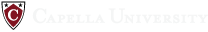 Stages, Milestones, and DomainsReference:
Berk, L. (2005). Infants, children, and adolescents. Boston: Allyn & Bacon.Was this media helpful? Licensed under a Creative Commons Attribution 3.0 License. CloseDevelopmental StagesDomain:
PhysicalDomain:
CognitiveDomain:
Social/EmotionalDescriptionAnatomical and physical growth of the body and brain, motor skill development, and perceptual development.Intelligence, thinking, problem-solving skills, language acquisition, bilingualism, information processing, memory, and meta-cognition.Emotions, morals, temperament, personality traits, self-concept, self-esteem, self-regulation, attachment, and social interactions.Infancy and Toddlerhood
(Birth - 2 years)Improves walking coordination.

Walking evolves into jumping, running, and climbing.Can engage in make-believe play.

Increases recall memory for people, places, and objects. Begins to show signs of empathy.

Exhibits attachment to caregivers.Early Childhood
(2–6 years)Uses scissors.

Can pedal and steer a tricycle.

Can tie shoes.Can engage in simple addition and subtraction.

Becomes more aware that make-believe play is representational.Has acquired many morally relevant rules and behaviors.

Increases gender-stereotyped beliefs and behavior.Middle Childhood
(6–11 years)Girls and boys: gross motor skills improve.

Girls: Height spurt begins, breasts begin to grow, and pubic hair appears.Can apply several memory strategies simultaneously.

Further expands knowledge, which becomes more sophisticated and organized.Distinguishes ability, effort, and external factors in attributions for success and failure.

Becomes more aware of gender stereotypes.

Can view the relationship between self and others from the perspective of a third, impartial party.Adolescence
(11–18 or 20 years)Girls: Body fat increases and menstruation begins.

Boys: Growth spurt begins, voice deepens, and fat decreases, while muscle increases.Becomes more self-conscious and focused.

Improves decision-making strategies.Increases moodiness.

Begins parent-adolescent conflict.

Spends more time with peers.

Increases conformity to peer pressure.

Begins romantic relationships.